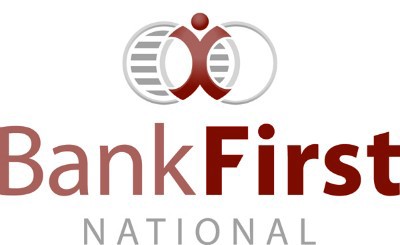 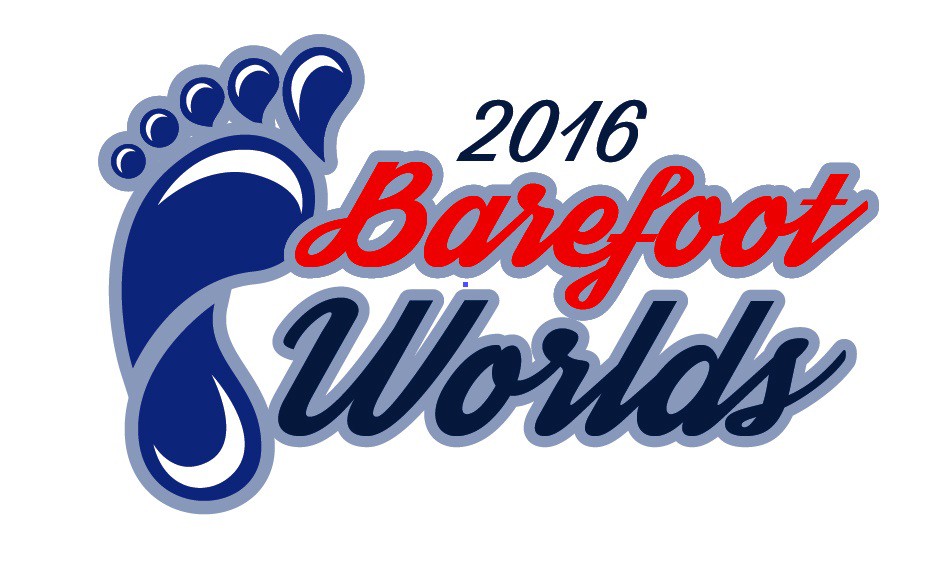 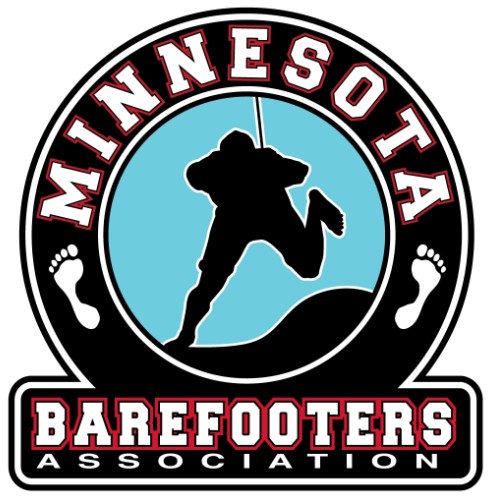 2016 World Barefoot Water Ski	Championships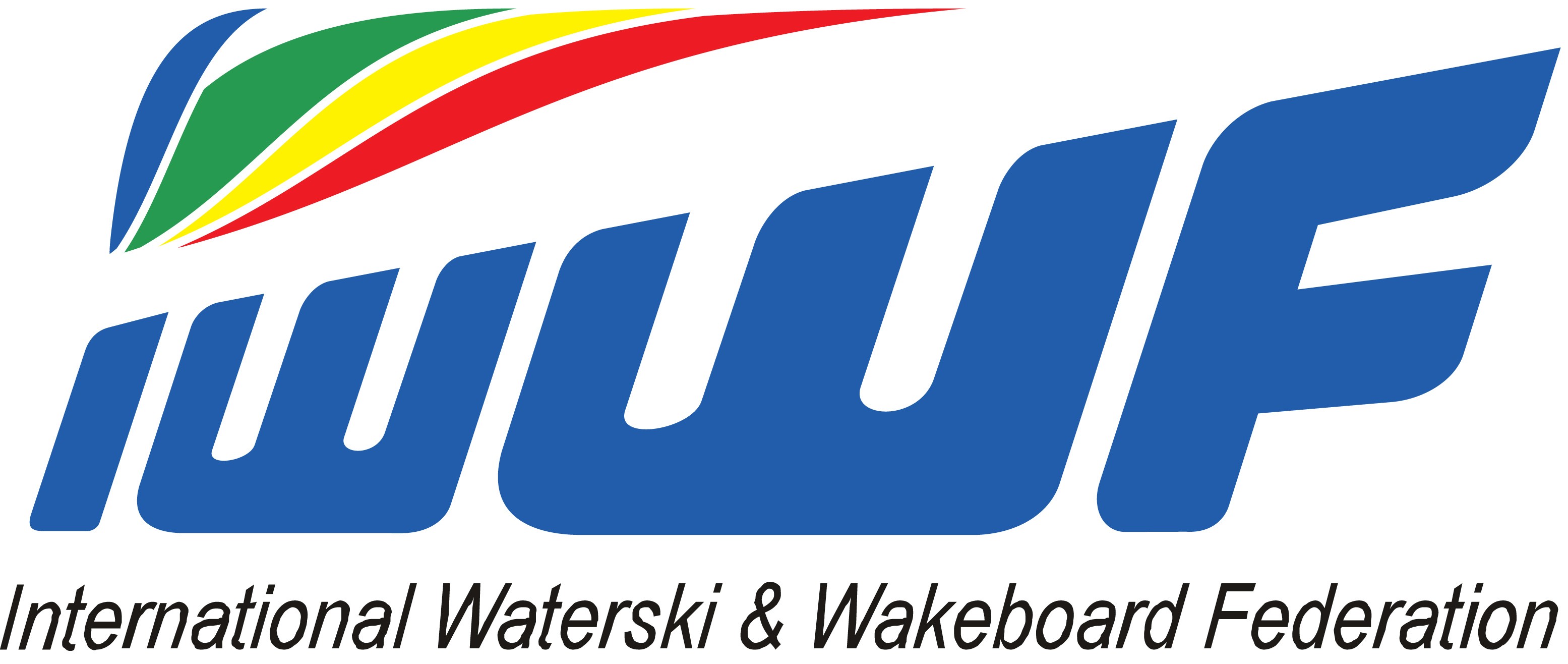 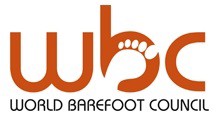 presented by Bank FirstAugust 13-20 Alma Center, WI USA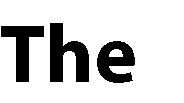 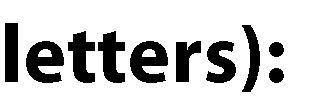 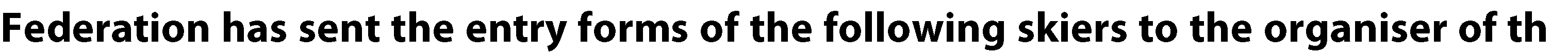 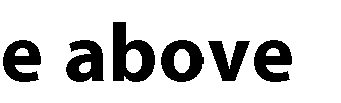 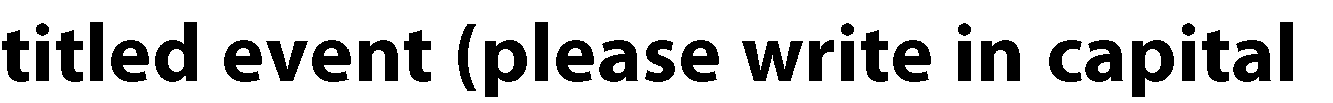 * Use Page 2 of this document as necessary.Contact Person email:Contact Person 2:emailReturn the forms to the Local Organizing Committee Registrar, Confederation Barefoot Council Chairman, and the WBC Chairman at least 4 weeks prior to the start of competition. Deadline is July 17th, 2016.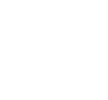 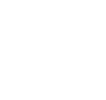 LOC Registrar: Doug Bohn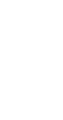 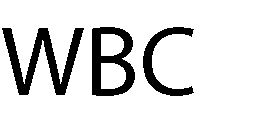 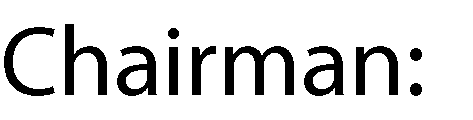 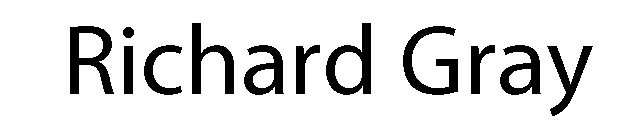 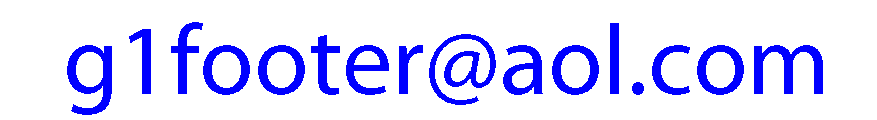 registrar@mnbarefooters.orgAny Federation not meeting these requirements will not be allowed to compete until the Federation pays to the WBC a fine of $10 (USD) per skier per day after the four week deadline, for each skier not officially entered.Doping controlIn accordance with the IWWF anti-Doping Rules, Doping controls will be conducted during the competition. By entering this competition, all athletes agree to be subject to doping control.Information about the IWWF Anti-Doping program, the current IWWF AD Rules and links to the list of banned substances can be found on http://www.iwwfed.com/ by clicking the Anti-Doping Information link at the top of the menu on the left sidebar of the homepage.2016 World Barefoot Water Ski Championshipspresented by Bank FirstAugust 13-20 Alma Center, WI USADEFINITIVE ENTRY FORM COVER PAGE 2Family NameFirst NameSexJr/Snr/OpenDate of Birth